SETOR 09 SUBPREFEITURA LAPA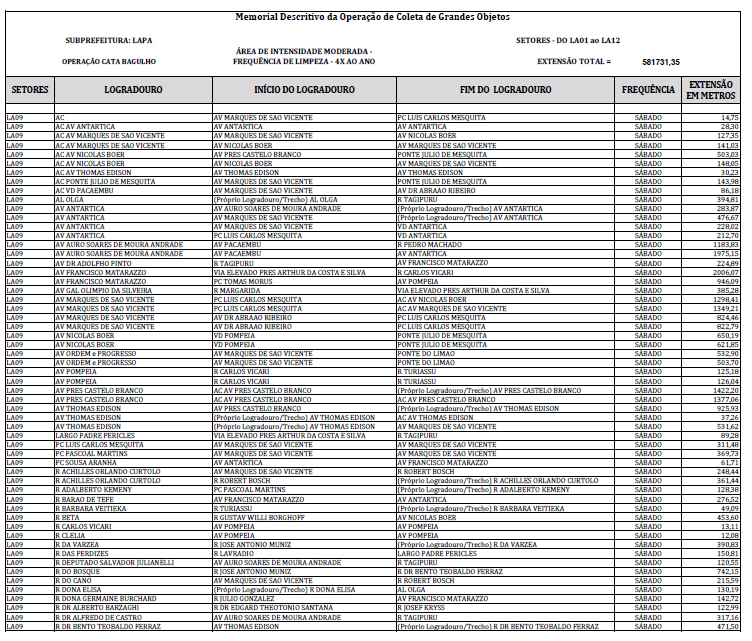 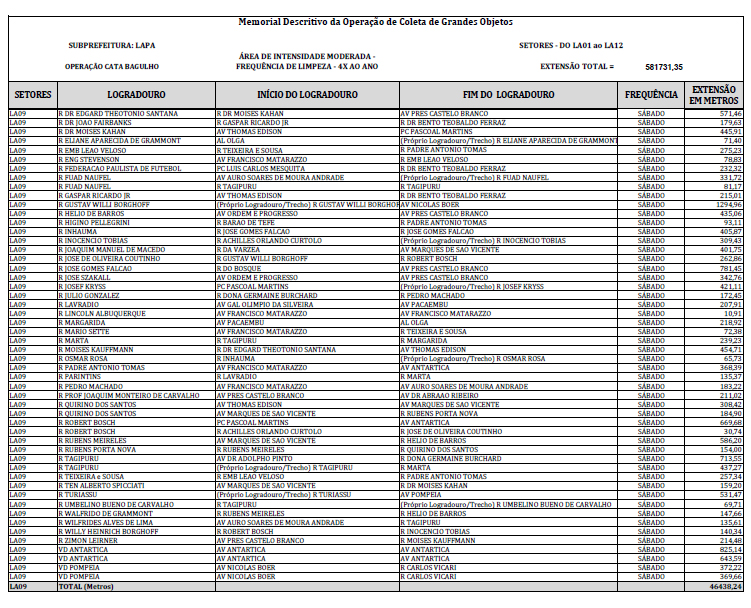 